TMT Meeting: Wednesday, June 17Columbia Basin Research DARTPIT Tag Adult Ladders -- Reach Distribution and Delayhttp://www.cbr.washington.edu/dart/query/pitadult_reachdistQuery: Wednesday, June 17, at 6:16 am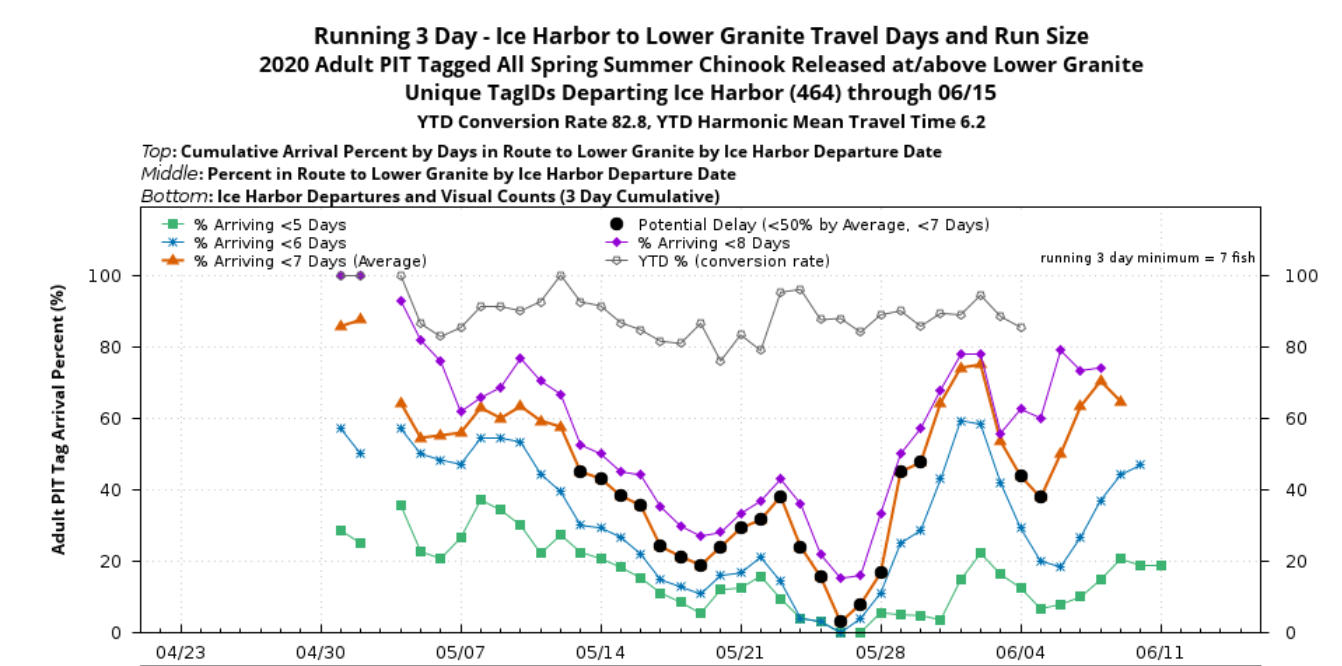 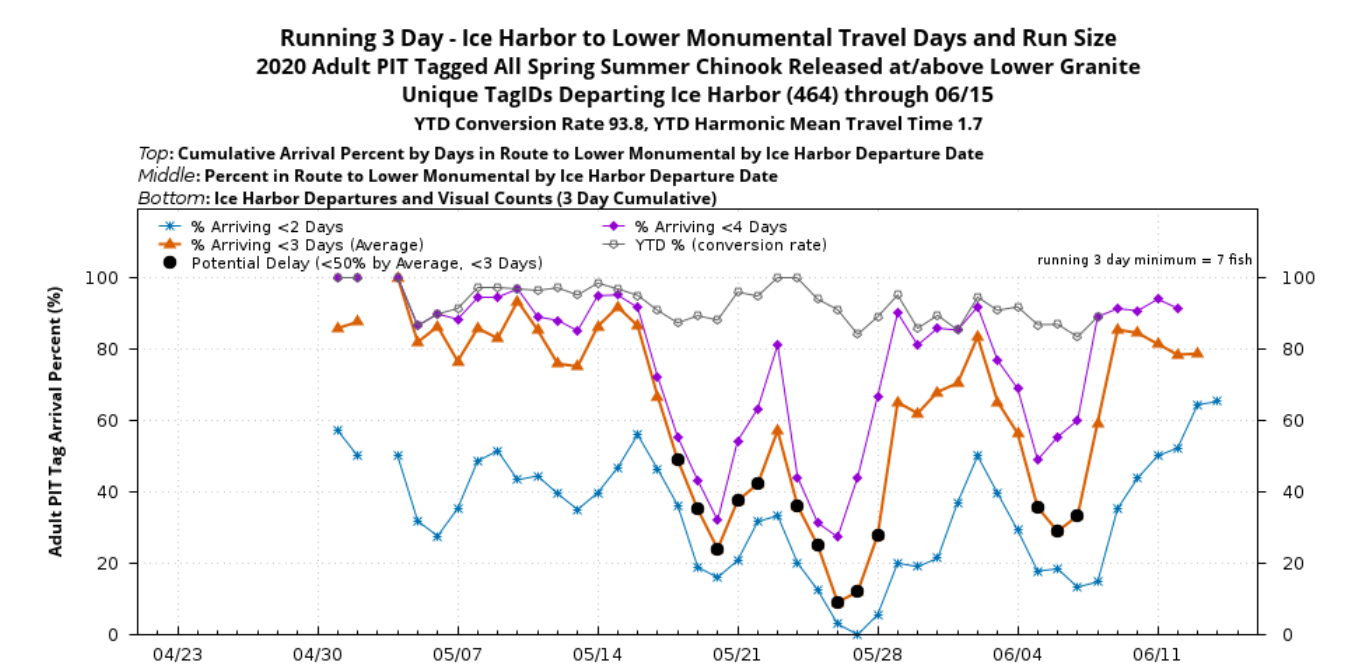 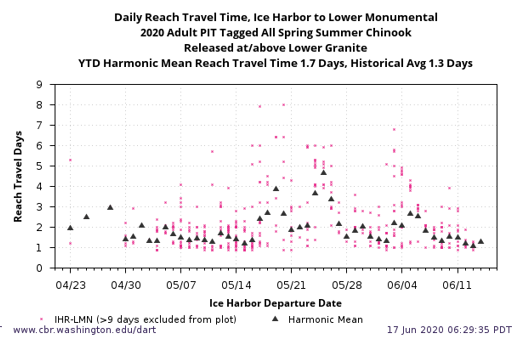 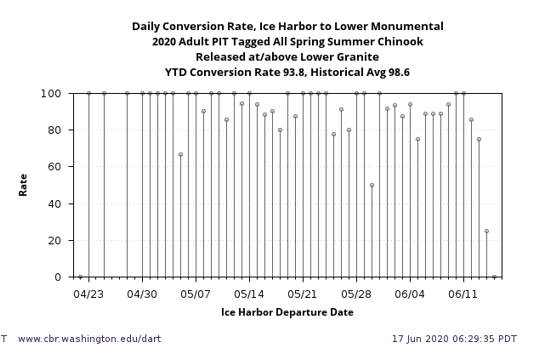 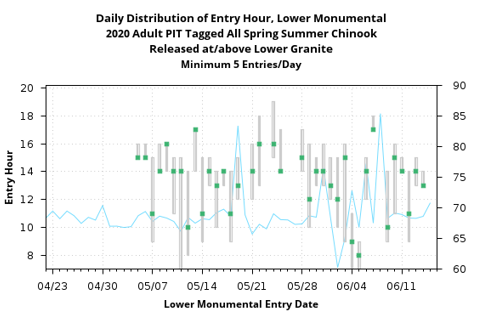 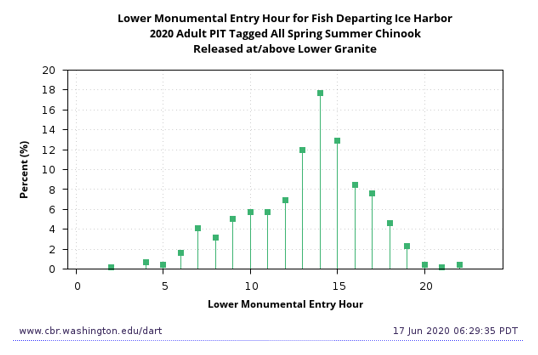 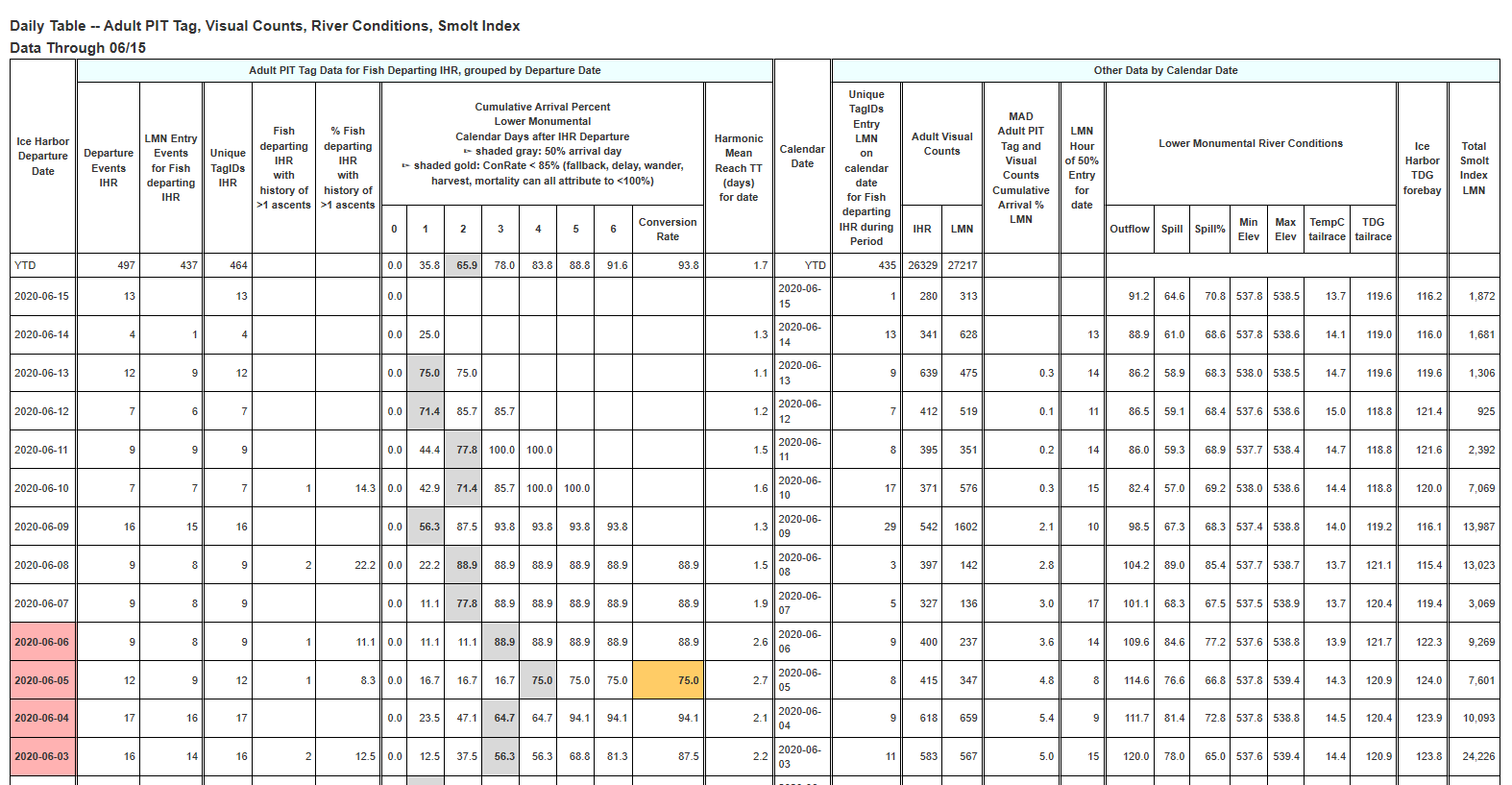 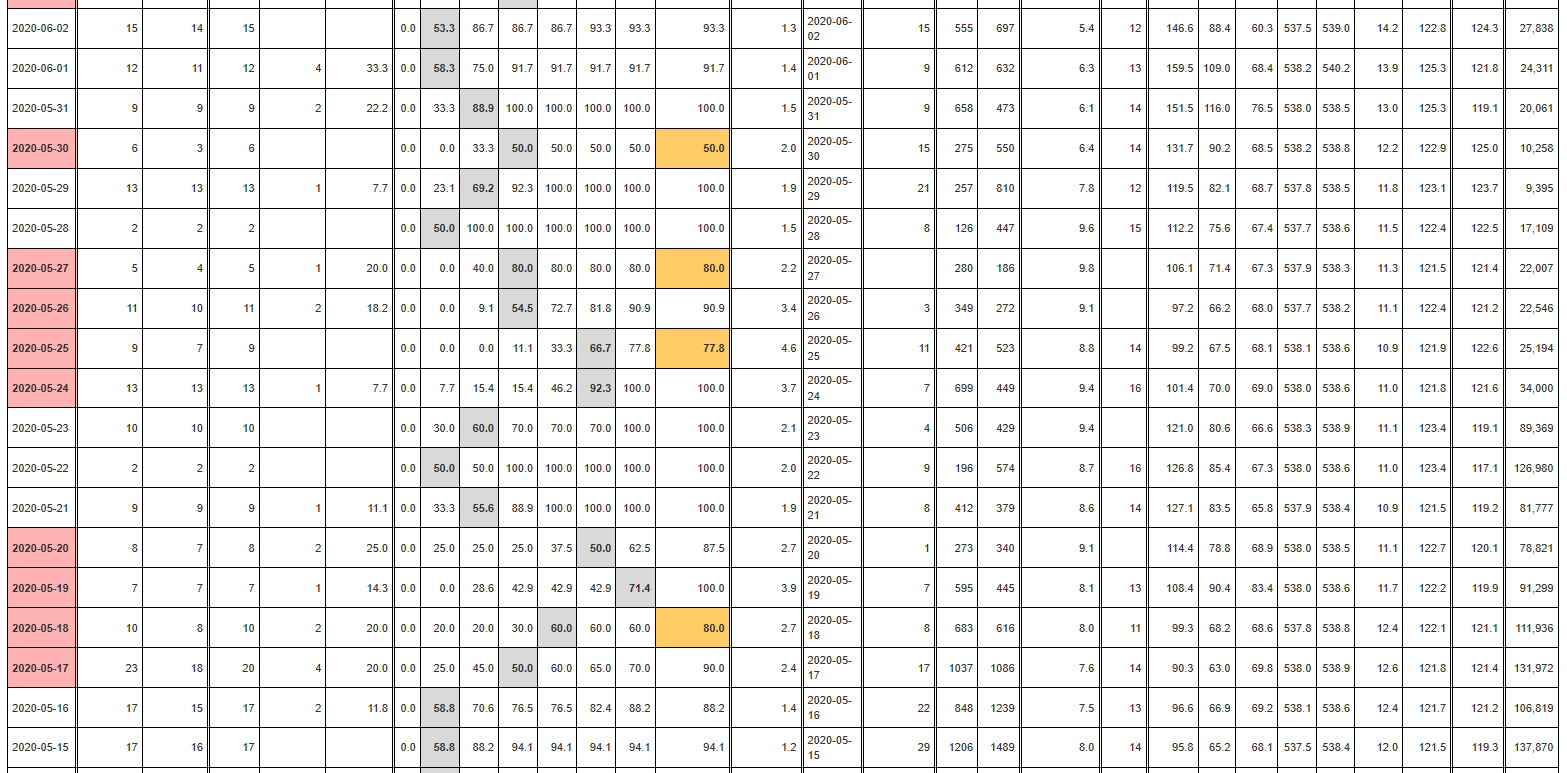 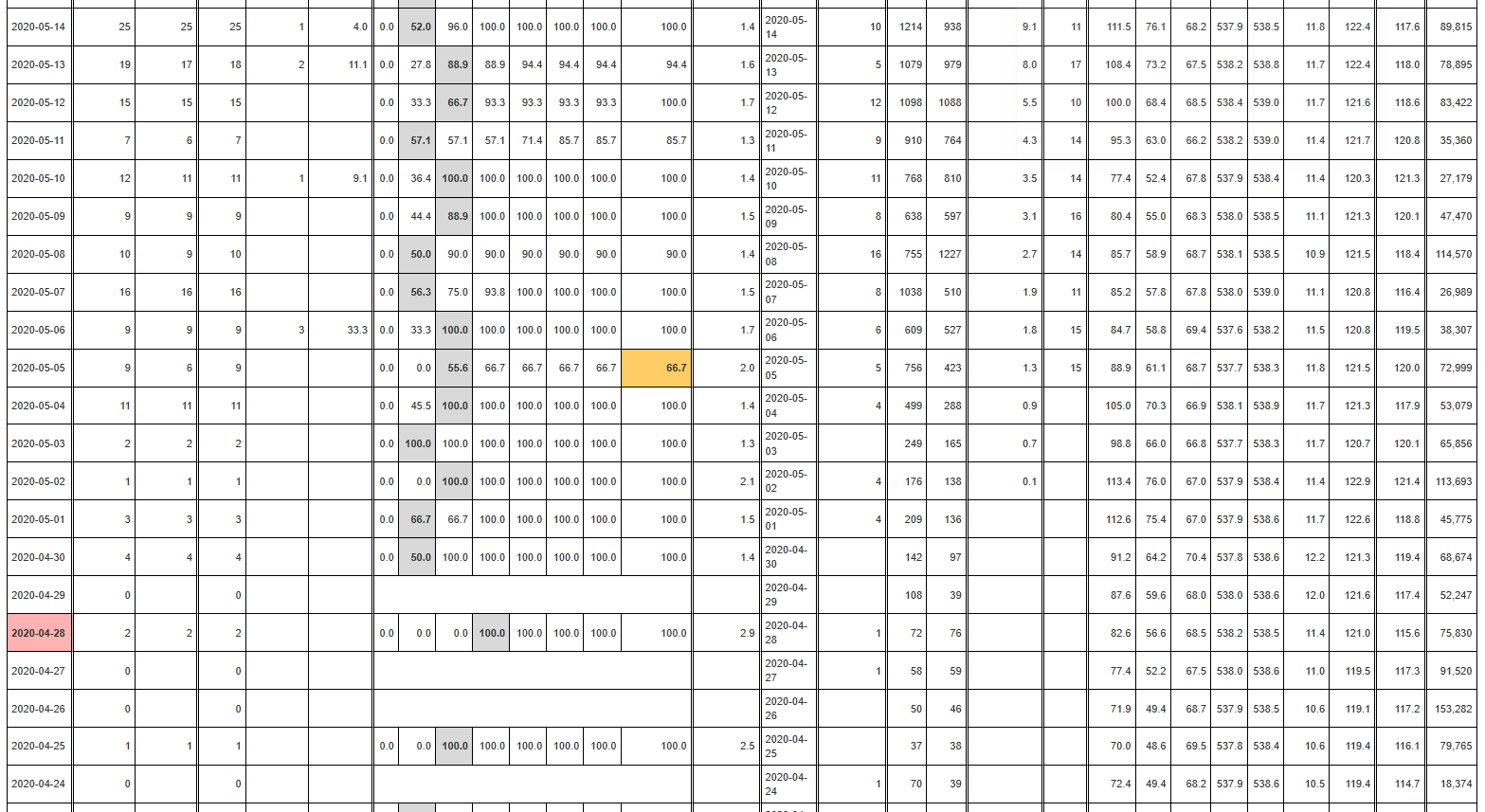 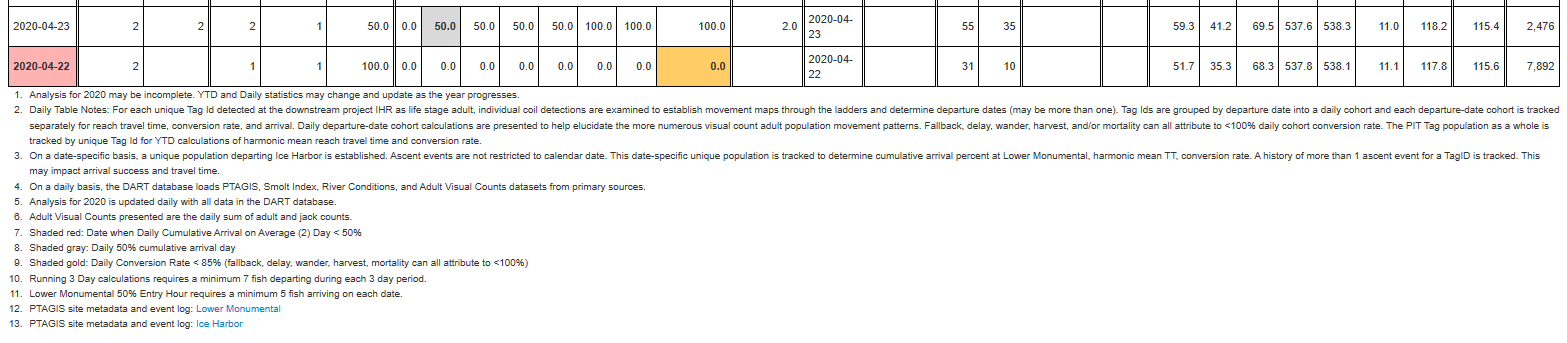 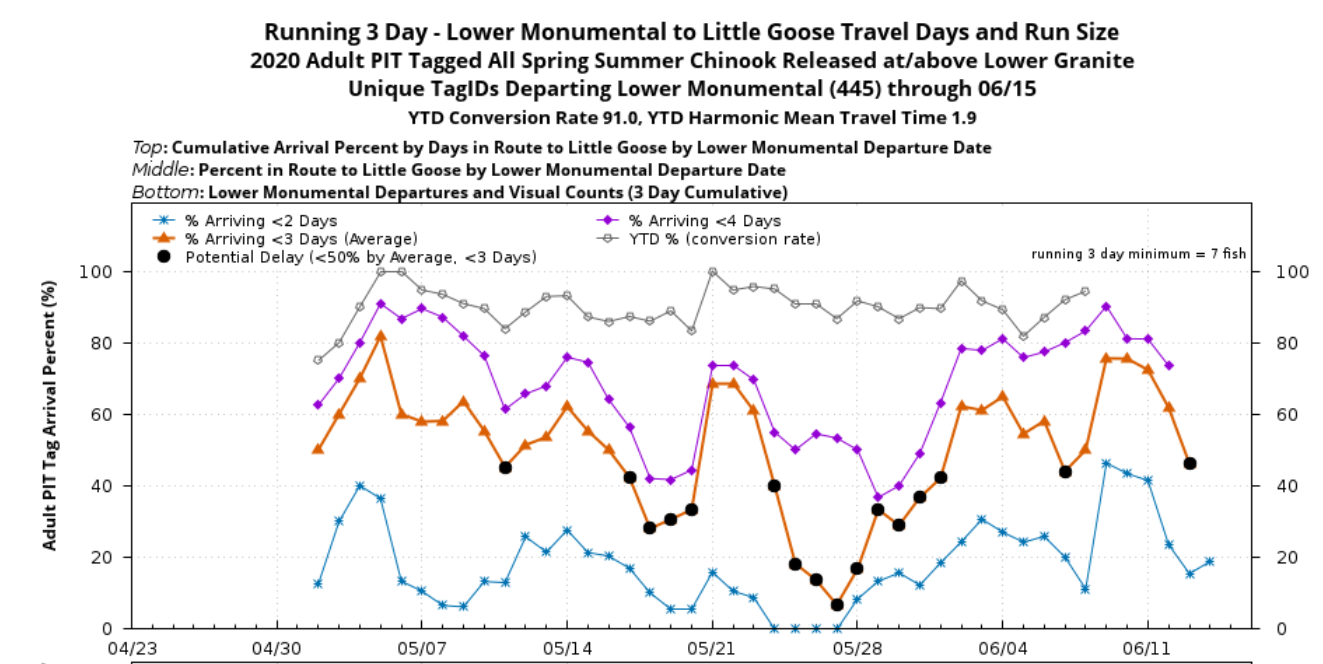 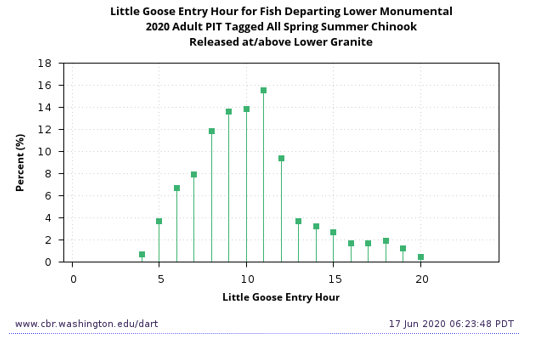 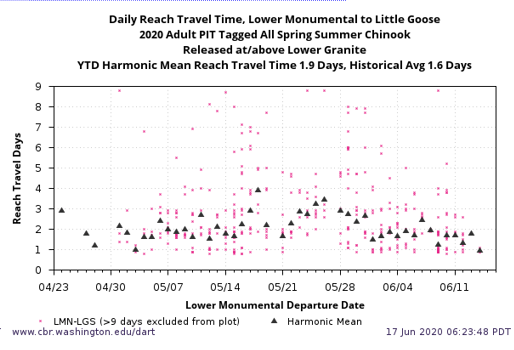 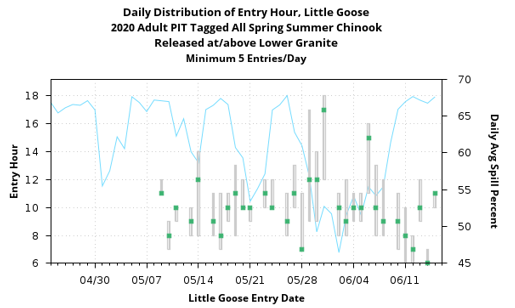 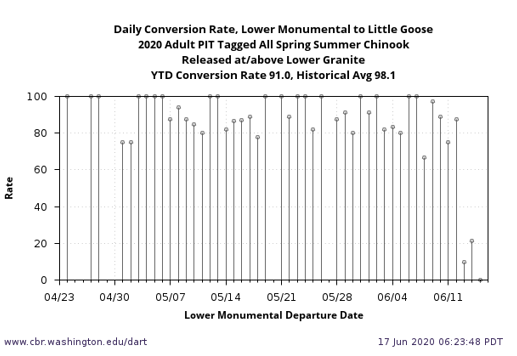 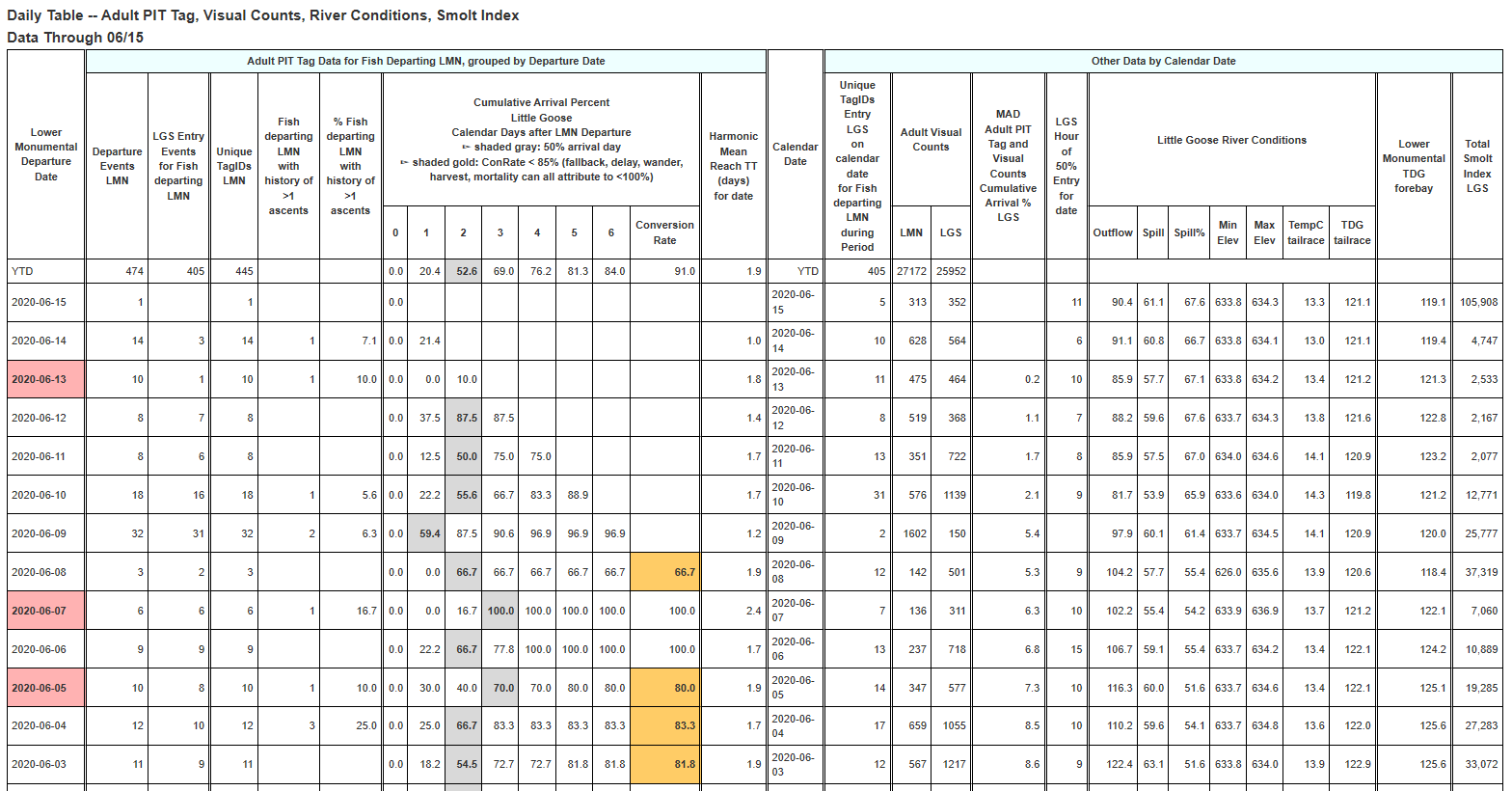 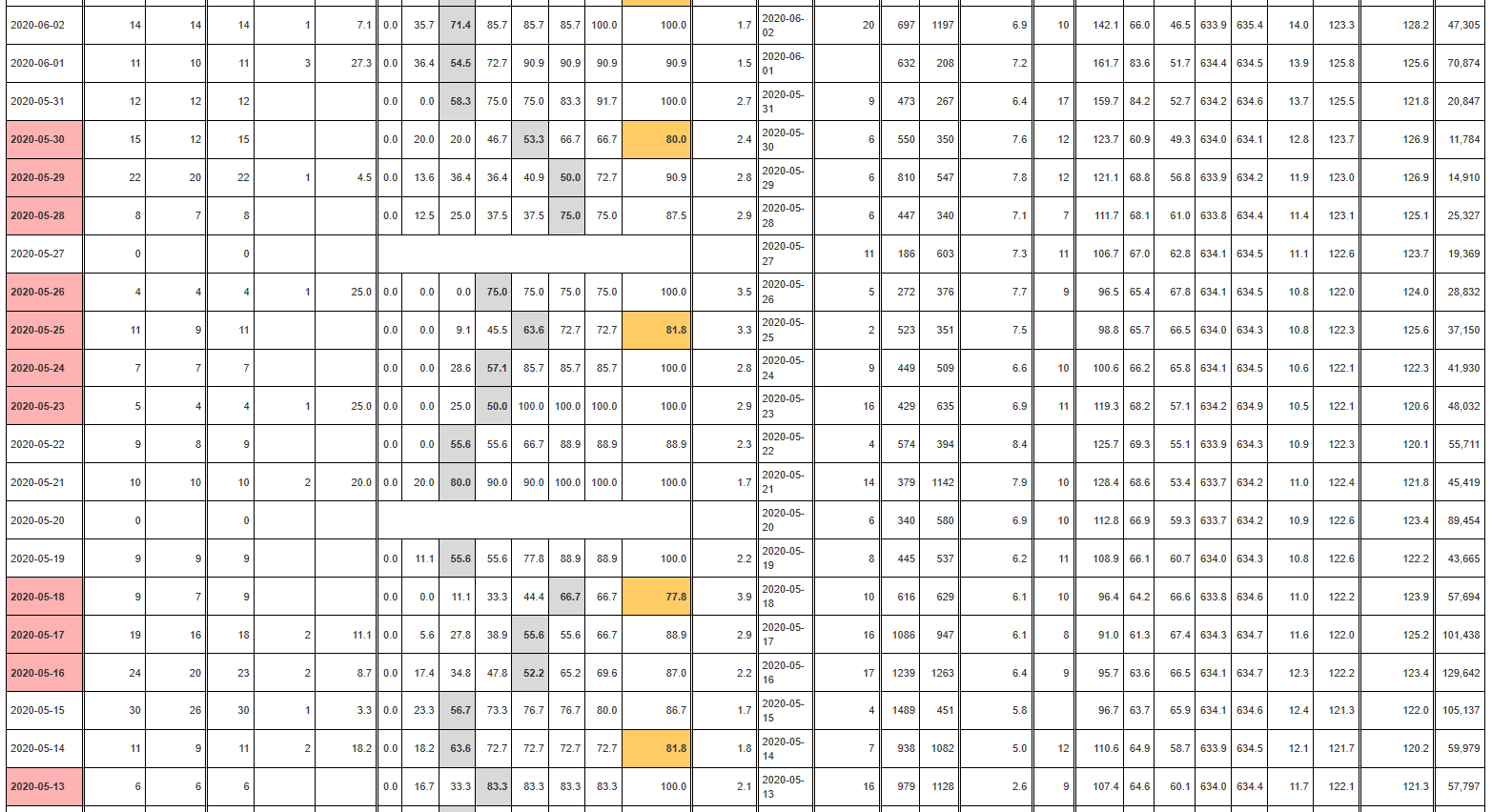 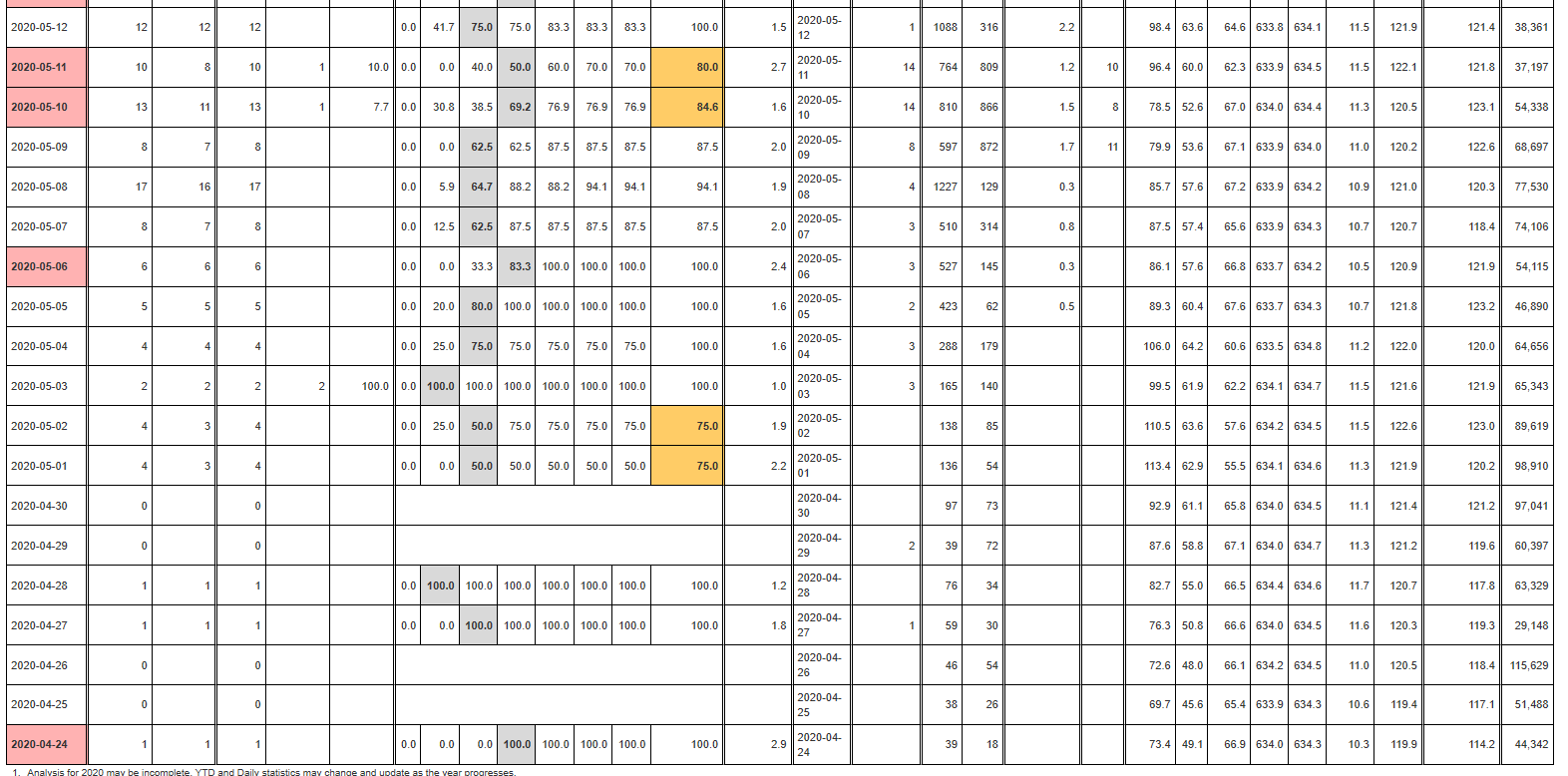 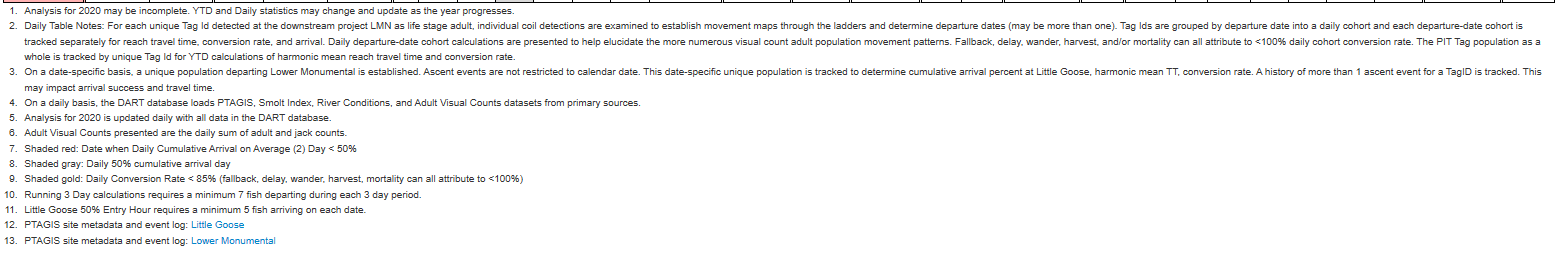 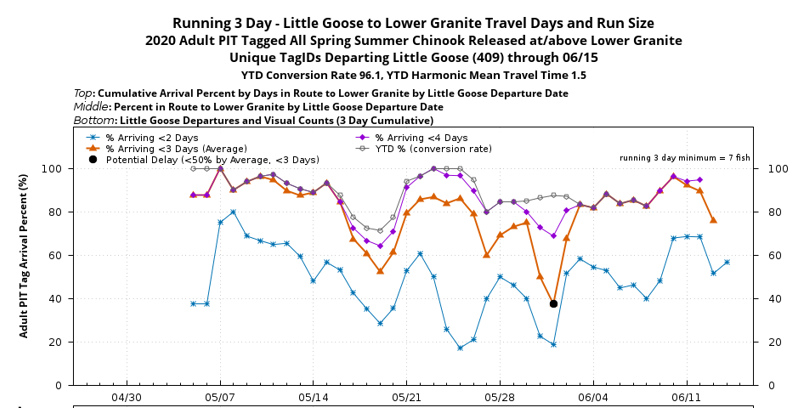 